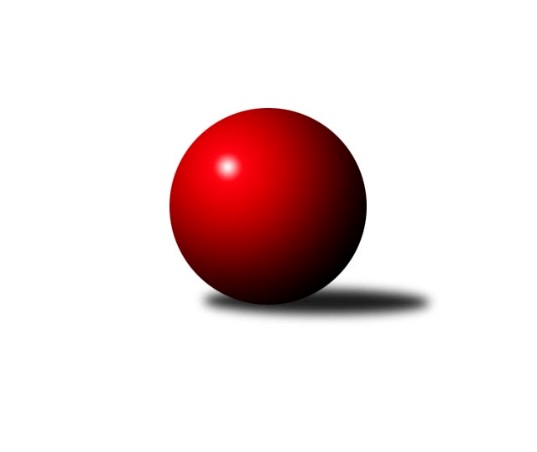 Č.22Ročník 2021/2022	18.3.2022Nejlepšího výkonu v tomto kole: 2638 dosáhlo družstvo: SK Žižkov BMistrovství Prahy 1 2021/2022Výsledky 22. kolaSouhrnný přehled výsledků:TJ Kobylisy 	- KK Slavoj C	6:2	2394:2260	7.0:5.0	17.3.SK Uhelné sklady	- TJ Radlice	2:6	2358:2460	4.0:8.0	17.3.KK Konstruktiva C	- SK Meteor C	7:1	2469:2386	8.0:4.0	17.3.KK Velké Popovice	- TJ Rudná B	7:1	2476:2260	8.5:3.5	17.3.VSK ČVUT 	- SK Žižkov B	1.5:6.5	2601:2638	6.0:6.0	17.3.SK Uhelné sklady B	- TJ Rudná A	5:3	2409:2374	6.5:5.5	18.3.TJ Astra	- SC Olympia Radotín	5.5:2.5	2477:2434	7.0:5.0	18.3.SK Uhelné sklady B	- KK Velké Popovice	1:7	2305:2427	3.0:9.0	14.3.Tabulka družstev:	1.	TJ Astra	22	16	2	4	117.5 : 58.5 	153.5 : 110.5 	 2494	34	2.	TJ Rudná A	22	12	2	8	104.5 : 71.5 	157.0 : 107.0 	 2524	26	3.	KK Konstruktiva C	22	12	2	8	97.0 : 79.0 	144.0 : 120.0 	 2485	26	4.	KK Slavoj C	21	12	1	8	95.5 : 72.5 	135.0 : 117.0 	 2525	25	5.	SC Olympia Radotín	21	11	2	8	90.5 : 77.5 	128.0 : 124.0 	 2486	24	6.	TJ Kobylisy	21	11	2	8	89.5 : 78.5 	127.0 : 125.0 	 2454	24	7.	SK Žižkov B	22	10	4	8	87.5 : 88.5 	127.5 : 136.5 	 2451	24	8.	VSK ČVUT	22	11	1	10	92.0 : 84.0 	140.5 : 123.5 	 2445	23	9.	TJ Radlice	21	8	6	7	89.0 : 79.0 	135.5 : 116.5 	 2516	22	10.	KK Velké Popovice	21	9	1	11	76.5 : 91.5 	122.5 : 129.5 	 2424	19	11.	SK Meteor C	22	8	1	13	65.0 : 111.0 	102.5 : 161.5 	 2317	17	12.	SK Uhelné sklady	21	6	2	13	68.5 : 99.5 	110.5 : 141.5 	 2424	14	13.	TJ Rudná B	22	6	1	15	68.0 : 108.0 	115.5 : 148.5 	 2415	13	14.	SK Uhelné sklady B	20	4	1	15	59.0 : 101.0 	101.0 : 139.0 	 2339	9Podrobné výsledky kola:	 TJ Kobylisy 	2394	6:2	2260	KK Slavoj C	Václav Bouchal	 	 201 	 208 		409 	 0:2 	 420 	 	209 	 211		Jindřich Valo	Pavel Mezek	 	 183 	 203 		386 	 2:0 	 314 	 	147 	 167		Čeněk Zachař	Karel Sedláček	 	 181 	 182 		363 	 0:2 	 420 	 	198 	 222		Petr Pravlovský	Lubomír Chudoba	 	 217 	 198 		415 	 2:0 	 411 	 	216 	 195		Jiří Pavlík	Karel Mašek	 	 207 	 207 		414 	 1:1 	 374 	 	146 	 228		Jana Průšová	Pavel Červinka	 	 212 	 195 		407 	 2:0 	 321 	 	154 	 167		Daniel Prošekrozhodčí:  Vedoucí družstevNejlepšího výkonu v tomto utkání: 420 kuželek dosáhli: Jindřich Valo, Petr Pravlovský	 SK Uhelné sklady	2358	2:6	2460	TJ Radlice	Zbyněk Sedlák	 	 182 	 180 		362 	 0:2 	 456 	 	232 	 224		Jan Kamín	Bohumil Bazika	 	 205 	 161 		366 	 1:1 	 374 	 	172 	 202		Radek Lehner	Antonín Knobloch	 	 190 	 179 		369 	 1:1 	 371 	 	197 	 174		Leoš Kofroň	Jan Hloušek	 	 224 	 221 		445 	 0:2 	 479 	 	251 	 228		Miloš Beneš ml.	Tomáš Dvořák	 	 204 	 229 		433 	 1:1 	 406 	 	209 	 197		Marek Lehner	Martin Novák	 	 202 	 181 		383 	 1:1 	 374 	 	181 	 193		Lukáš Lehnerrozhodčí:  Vedoucí družstevNejlepší výkon utkání: 479 - Miloš Beneš ml.	 KK Konstruktiva C	2469	7:1	2386	SK Meteor C	Hana Kovářová	 	 203 	 216 		419 	 2:0 	 389 	 	177 	 212		Ivana Vlková	Tomáš Eštók	 	 194 	 238 		432 	 1:1 	 408 	 	204 	 204		Jindra Pokorná	Miroslav Klement	 	 190 	 194 		384 	 2:0 	 358 	 	177 	 181		Josef Kučera	Karel Hybš	 	 202 	 200 		402 	 1:1 	 394 	 	216 	 178		Přemysl Šámal	Petr Barchánek	 	 228 	 202 		430 	 2:0 	 402 	 	211 	 191		Zdeněk Barcal	Samuel Fujko	 	 184 	 218 		402 	 0:2 	 435 	 	216 	 219		Josef Jurášekrozhodčí:  Vedoucí družstevNejlepší výkon utkání: 435 - Josef Jurášek	 KK Velké Popovice	2476	7:1	2260	TJ Rudná B	Ladislav Musil	 	 201 	 215 		416 	 2:0 	 298 	 	140 	 158		Alena Gryz	Jaruška Havrdová	 	 216 	 190 		406 	 1:1 	 367 	 	173 	 194		Peter Koščo	Bedřich Švec	 	 195 	 190 		385 	 1:1 	 386 	 	198 	 188		Jiří Zdráhal	Martin Kučerka	 	 207 	 206 		413 	 2:0 	 373 	 	191 	 182		Miroslav Kýhos	Jiří Mrzílek	 	 224 	 198 		422 	 1.5:0.5 	 409 	 	211 	 198		Martin Machulka	Tomáš Jícha	 	 239 	 195 		434 	 1:1 	 427 	 	210 	 217		Radek Machulkarozhodčí:  Vedoucí družstevNejlepší výkon utkání: 434 - Tomáš Jícha	 VSK ČVUT 	2601	1.5:6.5	2638	SK Žižkov B	Jiří Piskáček	 	 208 	 213 		421 	 2:0 	 402 	 	192 	 210		Josef Gebr	Milan Vejvoda	 	 223 	 227 		450 	 1:1 	 457 	 	209 	 248		Martin Lukáš	David Knoll	 	 228 	 227 		455 	 1:1 	 474 	 	252 	 222		Anna Sailerová	Miroslav Kochánek	 	 218 	 217 		435 	 0:2 	 463 	 	241 	 222		Irini Sedláčková	Jiří Tencar	 	 216 	 202 		418 	 1:1 	 420 	 	203 	 217		Jan Neckář	Jan Knyttl	 	 208 	 214 		422 	 1:1 	 422 	 	191 	 231		Jan Neckář ml.rozhodčí: Vedoucí družstevNejlepší výkon utkání: 474 - Anna Sailerová	 SK Uhelné sklady B	2409	5:3	2374	TJ Rudná A	Jiří Mudra	 	 198 	 187 		385 	 1:1 	 395 	 	196 	 199		Jiří Spěváček	Adam Rajnoch	 	 200 	 222 		422 	 1:1 	 397 	 	223 	 174		Jan Rokos	Marek Sedláček	 	 166 	 181 		347 	 1:1 	 360 	 	151 	 209		Pavel Strnad	Roman Tumpach	 	 212 	 204 		416 	 1.5:0.5 	 401 	 	212 	 189		Jarmila Zimáková	Pavel Černý	 	 219 	 200 		419 	 0:2 	 440 	 	227 	 213		Ludmila Erbanová	Vlastimil Bočánek	 	 208 	 212 		420 	 2:0 	 381 	 	174 	 207		Jaromír Bokrozhodčí:  Vedoucí družstevNejlepší výkon utkání: 440 - Ludmila Erbanová	 TJ Astra	2477	5.5:2.5	2434	SC Olympia Radotín	Jaroslav Dryák	 	 209 	 204 		413 	 2:0 	 375 	 	199 	 176		Martin Pondělíček	Marek Šveda	 	 207 	 207 		414 	 1:1 	 414 	 	204 	 210		Vojtěch Zlatník	Jakub Vodička	 	 187 	 178 		365 	 0:2 	 454 	 	235 	 219		Robert Asimus	Radovan Šimůnek	 	 219 	 206 		425 	 1:1 	 397 	 	185 	 212		Jiří Ujhelyi	Radek Fiala	 	 229 	 229 		458 	 2:0 	 379 	 	183 	 196		Jan Kalina	Daniel Veselý	 	 216 	 186 		402 	 1:1 	 415 	 	205 	 210		Petr Dvořákrozhodčí:  Vedoucí družstevNejlepší výkon utkání: 458 - Radek Fiala	 SK Uhelné sklady B	2305	1:7	2427	KK Velké Popovice	Adam Rajnoch	 	 208 	 210 		418 	 2:0 	 410 	 	205 	 205		Ladislav Musil	Jiří Kuděj	 	 183 	 191 		374 	 0:2 	 407 	 	205 	 202		Martin Kučerka	Marek Sedláček	 	 177 	 152 		329 	 0:2 	 384 	 	183 	 201		Jaruška Havrdová	Pavel Černý	 	 210 	 183 		393 	 0:2 	 404 	 	212 	 192		Bedřich Švec	Roman Tumpach	 	 182 	 203 		385 	 1:1 	 392 	 	192 	 200		Jiří Mrzílek	Vlastimil Bočánek	 	 202 	 204 		406 	 0:2 	 430 	 	218 	 212		Tomáš Jícharozhodčí:  Vedoucí družstevNejlepší výkon utkání: 430 - Tomáš JíchaPořadí jednotlivců:	jméno hráče	družstvo	celkem	plné	dorážka	chyby	poměr kuž.	Maximum	1.	Miloš Beneš  ml.	TJ Radlice	473.47	312.0	161.5	2.4	7/7	(539)	2.	Robert Asimus 	SC Olympia Radotín	450.23	302.1	148.2	3.0	9/9	(472)	3.	Ludmila Erbanová 	TJ Rudná A	446.63	300.3	146.3	3.3	8/9	(511)	4.	Jindřich Valo 	KK Slavoj C	446.00	300.2	145.8	3.2	9/10	(514)	5.	Jan Kamín 	TJ Radlice	445.16	301.8	143.4	5.1	7/7	(471)	6.	Jiří Pavlík 	KK Slavoj C	443.25	305.9	137.4	3.2	10/10	(496)	7.	Pavel Červinka 	TJ Kobylisy 	437.18	297.7	139.5	4.1	8/8	(478)	8.	Lukáš Lehner 	TJ Radlice	436.29	305.5	130.8	7.6	6/7	(481)	9.	Jan Barchánek 	KK Konstruktiva C	435.66	295.6	140.0	5.0	8/9	(488)	10.	Radovan Šimůnek 	TJ Astra	432.56	296.4	136.2	7.3	6/9	(476)	11.	Tomáš Jícha 	KK Velké Popovice	432.29	297.3	135.0	7.0	8/9	(465)	12.	Vladimír Zdražil 	SC Olympia Radotín	431.46	298.6	132.8	7.0	7/9	(467)	13.	Pavel Jahelka 	VSK ČVUT 	429.42	292.7	136.7	5.8	9/9	(485)	14.	Hana Kovářová 	KK Konstruktiva C	427.84	292.9	134.9	6.2	7/9	(473)	15.	Martin Novák 	SK Uhelné sklady	427.48	291.8	135.6	5.4	8/8	(474)	16.	Martin Machulka 	TJ Rudná B	425.54	296.5	129.0	6.8	9/10	(478)	17.	Radek Fiala 	TJ Astra	424.16	290.1	134.0	5.6	8/9	(484)	18.	Pavel Dvořák 	SC Olympia Radotín	423.39	297.3	126.1	7.6	8/9	(490)	19.	Adam Vejvoda 	VSK ČVUT 	423.33	291.3	132.0	5.8	9/9	(493)	20.	Martin Lukáš 	SK Žižkov B	422.61	292.1	130.5	6.0	6/8	(485)	21.	Petra Koščová 	TJ Rudná B	421.92	298.0	123.9	7.6	9/10	(497)	22.	Jan Hloušek 	SK Uhelné sklady	421.74	289.2	132.5	7.9	7/8	(456)	23.	Jiří Spěváček 	TJ Rudná A	420.83	285.7	135.1	5.7	9/9	(477)	24.	Miluše Kohoutová 	TJ Rudná A	419.92	296.0	124.0	6.3	9/9	(482)	25.	Miroslav Míchal 	SK Uhelné sklady B	419.54	288.9	130.7	6.3	6/8	(453)	26.	Anna Sailerová 	SK Žižkov B	418.73	290.0	128.7	5.2	8/8	(474)	27.	Karel Hybš 	KK Konstruktiva C	418.56	292.0	126.6	6.4	8/9	(466)	28.	Jan Knyttl 	VSK ČVUT 	418.44	291.6	126.9	7.7	7/9	(494)	29.	Petr Barchánek 	KK Konstruktiva C	418.41	289.9	128.5	7.6	6/9	(457)	30.	Pavel Strnad 	TJ Rudná A	418.38	295.5	122.9	8.7	9/9	(489)	31.	Karel Mašek 	TJ Kobylisy 	418.24	292.5	125.7	6.7	7/8	(447)	32.	Ladislav Musil 	KK Velké Popovice	416.95	293.3	123.7	7.7	9/9	(448)	33.	Ivan Harašta 	KK Konstruktiva C	416.47	292.9	123.6	6.7	8/9	(450)	34.	Tomáš Dvořák 	SK Uhelné sklady	415.69	290.9	124.8	5.8	8/8	(482)	35.	Jaroslav Dryák 	TJ Astra	415.44	288.7	126.8	5.8	9/9	(463)	36.	Miloslav Všetečka 	SK Žižkov B	415.03	281.3	133.7	5.2	7/8	(463)	37.	Jiří Mrzílek 	KK Velké Popovice	414.72	283.1	131.7	6.9	8/9	(458)	38.	Tomáš Hroza 	TJ Astra	414.52	292.9	121.6	8.7	8/9	(450)	39.	Marek Šveda 	TJ Astra	413.96	292.5	121.4	8.3	9/9	(461)	40.	Čeněk Zachař 	KK Slavoj C	413.48	284.9	128.5	8.5	8/10	(457)	41.	Jakub Vodička 	TJ Astra	413.30	294.3	119.0	9.1	7/9	(480)	42.	Jaromír Bok 	TJ Rudná A	412.36	289.1	123.3	7.6	9/9	(469)	43.	Martin Kučerka 	KK Velké Popovice	411.02	291.2	119.8	7.8	9/9	(434)	44.	Jiří Piskáček 	VSK ČVUT 	409.94	291.5	118.4	10.7	8/9	(480)	45.	Radek Machulka 	TJ Rudná B	409.36	293.7	115.7	8.0	10/10	(456)	46.	Jan Rokos 	TJ Rudná A	409.23	284.8	124.5	8.4	6/9	(463)	47.	Zdeněk Barcal 	SK Meteor C	407.07	288.6	118.5	8.8	7/9	(457)	48.	Petr Dvořák 	SC Olympia Radotín	406.92	281.8	125.2	8.3	9/9	(463)	49.	Václav Bouchal 	TJ Kobylisy 	405.87	286.2	119.7	8.8	7/8	(429)	50.	Daniel Veselý 	TJ Astra	404.76	286.0	118.7	9.2	9/9	(457)	51.	Martin Pondělíček 	SC Olympia Radotín	404.33	284.6	119.7	9.9	8/9	(490)	52.	Pavel Černý 	SK Uhelné sklady B	404.08	282.7	121.4	8.7	6/8	(444)	53.	Karel Sedláček 	TJ Kobylisy 	403.64	279.0	124.6	6.8	8/8	(445)	54.	Pavel Mezek 	TJ Kobylisy 	403.30	276.4	126.9	7.4	7/8	(444)	55.	Jan Neckář 	SK Žižkov B	403.20	273.7	129.5	4.3	8/8	(479)	56.	Zbyněk Sedlák 	SK Uhelné sklady	402.89	282.7	120.2	10.2	6/8	(427)	57.	Miroslav Kýhos 	TJ Rudná B	402.03	284.5	117.5	8.5	8/10	(430)	58.	Marek Lehner 	TJ Radlice	401.24	284.4	116.8	8.5	7/7	(421)	59.	Lubomír Chudoba 	TJ Kobylisy 	400.62	283.7	117.0	8.3	7/8	(451)	60.	Roman Tumpach 	SK Uhelné sklady B	397.36	284.8	112.6	10.8	8/8	(464)	61.	Antonín Knobloch 	SK Uhelné sklady	397.03	283.1	114.0	9.4	8/8	(461)	62.	Samuel Fujko 	KK Konstruktiva C	396.80	279.1	117.7	9.7	8/9	(443)	63.	Peter Koščo 	TJ Rudná B	395.70	275.7	120.0	9.2	10/10	(461)	64.	Leoš Kofroň 	TJ Radlice	393.12	275.5	117.6	10.2	7/7	(434)	65.	Radek Lehner 	TJ Radlice	392.95	272.7	120.3	11.7	7/7	(435)	66.	Jaruška Havrdová 	KK Velké Popovice	390.90	277.5	113.4	9.5	9/9	(439)	67.	Jiří Ujhelyi 	SC Olympia Radotín	390.86	275.1	115.8	10.6	7/9	(445)	68.	Josef Gebr 	SK Žižkov B	390.79	279.2	111.6	9.3	8/8	(452)	69.	Jan Neckář  ml.	SK Žižkov B	390.50	273.4	117.1	9.4	8/8	(454)	70.	Josef Tesař 	SK Meteor C	389.20	280.2	109.0	11.1	8/9	(454)	71.	Adam Rajnoch 	SK Uhelné sklady B	388.65	274.0	114.7	12.7	8/8	(422)	72.	Jindra Pokorná 	SK Meteor C	387.76	279.3	108.5	10.7	9/9	(458)	73.	Adam Lesák 	TJ Rudná B	387.71	278.0	109.7	10.3	7/10	(409)	74.	Přemysl Šámal 	SK Meteor C	386.94	276.7	110.2	10.6	8/9	(412)	75.	Josef Jurášek 	SK Meteor C	385.41	281.4	104.0	12.2	9/9	(435)	76.	Jaromír Žítek 	TJ Kobylisy 	385.00	275.6	109.4	10.2	7/8	(417)	77.	Milan Vejvoda 	VSK ČVUT 	384.30	270.3	114.0	6.7	9/9	(465)	78.	Miroslav Kochánek 	VSK ČVUT 	382.17	271.2	111.0	10.3	7/9	(441)	79.	Miroslav Klement 	KK Konstruktiva C	379.38	270.1	109.3	12.9	7/9	(440)	80.	Jana Průšová 	KK Slavoj C	377.83	277.8	100.1	14.4	8/10	(425)	81.	Bedřich Švec 	KK Velké Popovice	376.35	266.9	109.5	12.0	8/9	(419)	82.	Bohumil Bazika 	SK Uhelné sklady	373.58	276.2	97.4	13.4	7/8	(425)	83.	Josef Kučera 	SK Meteor C	358.98	264.6	94.3	14.1	8/9	(431)	84.	Marek Sedláček 	SK Uhelné sklady B	329.74	247.4	82.4	15.1	6/8	(366)		Daniel Kulhánek 	KK Slavoj C	498.00	328.0	170.0	0.0	1/10	(498)		Hana Křemenová 	SK Žižkov B	477.60	319.0	158.6	2.4	1/8	(532)		Vladislav Škrabal 	SK Žižkov B	473.00	330.0	143.0	6.0	1/8	(473)		Evžen Valtr 	KK Slavoj C	472.50	314.0	158.5	1.5	2/10	(488)		Josef Dvořák 	KK Slavoj C	462.75	305.5	157.3	3.8	2/10	(534)		František Rusín 	KK Slavoj C	461.00	313.3	147.8	4.3	4/10	(488)		Luboš Kocmich 	VSK ČVUT 	456.67	314.0	142.7	5.0	3/9	(473)		Jaroslav Pleticha  ml.	KK Konstruktiva C	448.83	299.8	149.0	5.2	3/9	(481)		Štěpán Fatka 	TJ Rudná A	441.00	308.0	133.0	8.0	1/9	(441)		Irini Sedláčková 	SK Žižkov B	438.25	296.3	142.0	5.9	4/8	(476)		Jakub Wrzecionko 	KK Konstruktiva C	435.00	296.5	138.5	4.5	2/9	(463)		Tomáš Eštók 	KK Konstruktiva C	432.00	291.0	141.0	4.0	1/9	(432)		Petr Pravlovský 	KK Slavoj C	431.27	301.9	129.3	5.5	5/10	(481)		Milan Dvořák 	TJ Rudná B	430.00	318.0	112.0	11.0	1/10	(430)		Richard Glas 	VSK ČVUT 	428.00	287.0	141.0	6.0	2/9	(448)		David Knoll 	VSK ČVUT 	425.00	298.7	126.3	7.4	3/9	(475)		Aleš Král 	KK Slavoj C	422.53	297.5	125.1	6.1	3/10	(465)		Petra Sedláčková 	KK Slavoj C	421.63	291.5	130.2	6.4	5/10	(474)		Stanislava Sábová 	SK Uhelné sklady	421.50	297.1	124.4	8.9	2/8	(457)		Zbyněk Lébl 	KK Konstruktiva C	419.50	291.0	128.5	7.0	2/9	(441)		Vlastimil Bočánek 	SK Uhelné sklady B	418.06	290.9	127.2	6.2	5/8	(465)		Marek Dvořák 	TJ Rudná A	417.56	293.7	123.9	9.1	3/9	(436)		Jarmila Zimáková 	TJ Rudná A	417.50	283.3	134.3	6.0	4/9	(448)		Jan Vojáček 	TJ Radlice	416.30	288.8	127.5	9.0	2/7	(472)		Vladimír Dvořák 	SK Meteor C	414.50	289.5	125.0	9.0	2/9	(424)		Kateřina Holanová 	KK Slavoj C	414.50	292.5	122.0	6.5	2/10	(423)		Vojtěch Zlatník 	SC Olympia Radotín	413.13	286.6	126.5	7.6	2/9	(430)		Vojtěch Vojtíšek 	TJ Kobylisy 	412.33	287.7	124.7	7.0	3/8	(420)		Tomáš Turnský 	TJ Astra	411.00	287.0	124.0	2.5	2/9	(420)		Jana Dušková 	SK Uhelné sklady	410.00	287.0	123.0	8.0	1/8	(410)		Bohumír Musil 	KK Konstruktiva C	409.00	286.5	122.5	6.5	2/9	(430)		Petr Seidl 	TJ Astra	408.00	284.0	124.0	6.0	1/9	(408)		Tomáš Pokorný 	SK Žižkov B	408.00	289.0	119.0	5.0	1/8	(408)		Jan Petráček 	SK Meteor C	407.67	289.7	118.0	6.8	2/9	(467)		Jakub Vojáček 	TJ Radlice	407.50	280.5	127.0	6.5	2/7	(410)		Pavel Šimek 	SC Olympia Radotín	407.00	289.5	117.5	9.5	2/9	(422)		Dana Školová 	SK Uhelné sklady B	405.67	287.7	118.0	6.7	3/8	(438)		Jiří Kuděj 	SK Uhelné sklady B	404.00	292.4	111.6	12.1	4/8	(419)		Tomáš Doležal 	TJ Astra	403.83	298.7	105.2	9.0	3/9	(417)		Jiří Škoda 	VSK ČVUT 	403.50	282.8	120.8	8.8	2/9	(438)		Michal Majer 	TJ Rudná B	401.00	285.5	115.5	9.5	1/10	(402)		Radek Pauk 	SC Olympia Radotín	399.40	291.9	107.5	10.5	3/9	(446)		Jan Klégr 	TJ Rudná A	399.00	282.0	117.0	10.0	1/9	(399)		Miloslav Dušek 	SK Uhelné sklady	397.67	275.7	122.0	8.0	1/8	(431)		Vladimír Vošický 	SK Meteor C	397.50	274.0	123.5	7.0	2/9	(421)		Miroslava Martincová 	SK Meteor C	397.25	271.0	126.3	6.0	2/9	(427)		Jiří Zdráhal 	TJ Rudná B	396.80	284.5	112.3	13.1	3/10	(434)		Jindra Kafková 	SK Uhelné sklady	395.75	280.3	115.5	8.0	2/8	(433)		Marek Sedlák 	TJ Astra	393.00	280.0	113.0	16.0	1/9	(393)		Petr Behina 	SK Uhelné sklady B	389.40	275.2	114.2	9.0	1/8	(408)		Ivana Vlková 	SK Meteor C	387.50	267.9	119.6	9.3	4/9	(442)		Vladimír Kohout 	TJ Kobylisy 	387.00	265.0	122.0	2.0	1/8	(387)		Petr Kapal 	KK Velké Popovice	386.50	281.5	105.0	11.0	4/9	(419)		Jiří Mudra 	SK Uhelné sklady B	385.00	278.0	107.0	12.0	1/8	(385)		Karel Balliš 	KK Slavoj C	385.00	287.0	98.0	11.0	1/10	(385)		Luboš Machulka 	TJ Rudná B	384.00	271.0	113.0	10.0	1/10	(384)		Miroslav Vyšný 	KK Slavoj C	383.33	281.3	102.0	13.7	3/10	(402)		Jiří Novotný 	SK Meteor C	382.00	276.0	106.0	7.0	1/9	(382)		Martin Šimek 	SC Olympia Radotín	381.67	262.7	119.0	9.3	3/9	(428)		Jiří Tencar 	VSK ČVUT 	381.33	261.3	120.0	13.7	3/9	(418)		Tomáš Keller 	TJ Rudná B	380.57	268.2	112.4	9.6	5/10	(444)		Josef Vodešil 	KK Velké Popovice	380.00	276.5	103.5	10.5	1/9	(390)		Jan Kalina 	SC Olympia Radotín	379.00	263.0	116.0	11.0	1/9	(379)		Tomáš Kuneš 	VSK ČVUT 	374.00	266.0	108.0	7.0	1/9	(374)		Daniel Prošek 	KK Slavoj C	373.11	274.4	98.7	13.8	4/10	(451)		Jan Mařánek 	TJ Rudná A	373.00	271.0	102.0	18.0	1/9	(373)		Jitka Kudějová 	SK Uhelné sklady B	370.50	277.0	93.5	17.0	2/8	(386)		Petr Míchal 	SK Uhelné sklady B	362.83	265.7	97.2	10.7	3/8	(379)		Miroslav Plachý 	SK Uhelné sklady	358.19	268.6	89.6	16.2	4/8	(407)		Karel Turek 	TJ Radlice	352.00	254.7	97.3	14.7	3/7	(378)		Karel Kohout 	TJ Rudná A	347.00	252.0	95.0	12.5	2/9	(360)		Dominik Kocman 	TJ Rudná B	338.00	250.0	88.0	16.0	1/10	(338)		Jiří Budil 	SK Uhelné sklady B	337.00	239.0	98.0	12.0	1/8	(337)		Tomáš Novotný 	TJ Rudná B	327.00	251.0	76.0	19.0	1/10	(327)		Jan Kratochvíl 	KK Velké Popovice	318.00	239.0	79.0	23.0	1/9	(318)		Gabriela Jirásková 	KK Velké Popovice	313.00	219.0	94.0	14.0	1/9	(313)		Alena Gryz 	TJ Rudná B	298.00	220.0	78.0	22.0	1/10	(298)Sportovně technické informace:Starty náhradníků:registrační číslo	jméno a příjmení 	datum startu 	družstvo	číslo startu26777	Alena Gryz	17.03.2022	TJ Rudná B	1x26382	Vojtěch Zlatník	18.03.2022	SC Olympia Radotín	3x16851	Jiří Kuděj	14.03.2022	SK Uhelné sklady B	3x15353	Jarmila Zimáková	18.03.2022	TJ Rudná A	1x15857	David Knoll	17.03.2022	VSK ČVUT 	3x12178	Jiří Tencar	17.03.2022	VSK ČVUT 	1x6108	Jan Kalina	18.03.2022	SC Olympia Radotín	1x25453	Tomáš Eštók	17.03.2022	KK Konstruktiva C	1x20146	Radovan Šimůnek	18.03.2022	TJ Astra	4x
Hráči dopsaní na soupisku:registrační číslo	jméno a příjmení 	datum startu 	družstvo	Program dalšího kola:23. kolo21.3.2022	po	19:30	KK Slavoj C - SK Uhelné sklady B (dohrávka z 17. kola)	22.3.2022	út	17:00	SK Meteor C - SK Uhelné sklady	23.3.2022	st	17:30	TJ Rudná A - TJ Astra	23.3.2022	st	17:30	TJ Radlice - KK Slavoj C	23.3.2022	st	19:30	SK Žižkov B - SK Uhelné sklady B	24.3.2022	čt	17:30	VSK ČVUT  - TJ Kobylisy 	24.3.2022	čt	19:30	SC Olympia Radotín - KK Velké Popovice	25.3.2022	pá	17:30	TJ Rudná B - KK Konstruktiva C	Nejlepší šestka kola - absolutněNejlepší šestka kola - absolutněNejlepší šestka kola - absolutněNejlepší šestka kola - absolutněNejlepší šestka kola - dle průměru kuželenNejlepší šestka kola - dle průměru kuželenNejlepší šestka kola - dle průměru kuželenNejlepší šestka kola - dle průměru kuželenNejlepší šestka kola - dle průměru kuželenPočetJménoNázev týmuVýkonPočetJménoNázev týmuPrůměr (%)Výkon8xMiloš Beneš ml.Radlice A47913xMiloš Beneš ml.Radlice A119.814794xAnna SailerováŽižkov B4747xJan KamínRadlice A114.064561xIrini SedláčkováŽižkov B4631xJan HloušekUS Praha111.314456xRadek FialaAstra4587xRadek FialaAstra110.694582xMartin LukášŽižkov B4572xAnna SailerováŽižkov B110.374743xJan KamínRadlice A4567xLudmila ErbanováRudná A110.06440